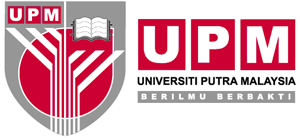 PERKHIDMATAN UTAMA PENYELIDIKAN DAN INOVASIPEJABAT TIMBALAN NAIB CANSELOR(PENYELIDIKAN & INOVASI)PERKHIDMATAN UTAMA PENYELIDIKAN DAN INOVASIPEJABAT TIMBALAN NAIB CANSELOR(PENYELIDIKAN & INOVASI)PERKHIDMATAN UTAMA PENYELIDIKAN DAN INOVASIPEJABAT TIMBALAN NAIB CANSELOR(PENYELIDIKAN & INOVASI)PERKHIDMATAN UTAMA PENYELIDIKAN DAN INOVASIPEJABAT TIMBALAN NAIB CANSELOR(PENYELIDIKAN & INOVASI)PERKHIDMATAN UTAMA PENYELIDIKAN DAN INOVASIPEJABAT TIMBALAN NAIB CANSELOR(PENYELIDIKAN & INOVASI)SENARAI SEMAK PERMOHONAN ENUMERATORSENARAI SEMAK PERMOHONAN ENUMERATORSENARAI SEMAK PERMOHONAN ENUMERATORSENARAI SEMAK PERMOHONAN ENUMERATORSENARAI SEMAK PERMOHONAN ENUMERATORBIL PERMOHONAN : BIL PERMOHONAN : KATEGORI ENUMERATORCADANGAN KADAR BAYARANCADANGAN KADAR BAYARANCADANGAN KADAR BAYARANCADANGAN TEMPOH/ BILANGAN SOAL-SELIDIK/SAMPELCADANGAN TEMPOH/ BILANGAN SOAL-SELIDIK/SAMPELENUMERATOR KHIDMAT PELAJARENUMERATOR KHIDMAT HARIANENUMERATOR SOAL-SELIDIK /  PERSAMPELANA. DOKUMEN SOKONGANA. DOKUMEN SOKONGANA. DOKUMEN SOKONGANA. DOKUMEN SOKONGANA. DOKUMEN SOKONGANA. DOKUMEN SOKONGANNAMA PEMOHONSALINAN KAD PENGENALAN / PASPORTSALINAN PAS PELAJAR (JIKA PELAJAR ANTARABANGSA UPM)SALINAN PAS PELAJAR (JIKA PELAJAR UPM)SALINAN SIJIL PELAJARAN MALAYSIA (SPM) ATAU SETARAFRESUME / CURRICULUM VITAE SALINAN KEPUTUSAN SEMESTER TERKINI (JIKA PELAJAR UPM)SENARAI TUGAS ENUMERATORSALINAN KAD PENGENALAN / PASPORTSALINAN PAS PELAJAR (JIKA PELAJAR ANTARABANGSA UPM)SALINAN PAS PELAJAR (JIKA PELAJAR UPM)SALINAN SIJIL PELAJARAN MALAYSIA (SPM) ATAU SETARAFRESUME / CURRICULUM VITAE SALINAN KEPUTUSAN SEMESTER TERKINI (JIKA PELAJAR UPM)SENARAI TUGAS ENUMERATORSALINAN KAD PENGENALAN / PASPORTSALINAN PAS PELAJAR (JIKA PELAJAR ANTARABANGSA UPM)SALINAN PAS PELAJAR (JIKA PELAJAR UPM)SALINAN SIJIL PELAJARAN MALAYSIA (SPM) ATAU SETARAFRESUME / CURRICULUM VITAE SALINAN KEPUTUSAN SEMESTER TERKINI (JIKA PELAJAR UPM)SENARAI TUGAS ENUMERATORSALINAN KAD PENGENALAN / PASPORTSALINAN PAS PELAJAR (JIKA PELAJAR ANTARABANGSA UPM)SALINAN PAS PELAJAR (JIKA PELAJAR UPM)SALINAN SIJIL PELAJARAN MALAYSIA (SPM) ATAU SETARAFRESUME / CURRICULUM VITAE SALINAN KEPUTUSAN SEMESTER TERKINI (JIKA PELAJAR UPM)SENARAI TUGAS ENUMERATORSALINAN KAD PENGENALAN / PASPORTSALINAN PAS PELAJAR (JIKA PELAJAR ANTARABANGSA UPM)SALINAN PAS PELAJAR (JIKA PELAJAR UPM)SALINAN SIJIL PELAJARAN MALAYSIA (SPM) ATAU SETARAFRESUME / CURRICULUM VITAE SALINAN KEPUTUSAN SEMESTER TERKINI (JIKA PELAJAR UPM)SENARAI TUGAS ENUMERATORSALINAN KAD PENGENALAN / PASPORTSALINAN PAS PELAJAR (JIKA PELAJAR ANTARABANGSA UPM)SALINAN PAS PELAJAR (JIKA PELAJAR UPM)SALINAN SIJIL PELAJARAN MALAYSIA (SPM) ATAU SETARAFRESUME / CURRICULUM VITAE SALINAN KEPUTUSAN SEMESTER TERKINI (JIKA PELAJAR UPM)SENARAI TUGAS ENUMERATORB. SEMAKAN STATUS PEMOHONB. SEMAKAN STATUS PEMOHONB. SEMAKAN STATUS PEMOHONB. SEMAKAN STATUS PEMOHONB. SEMAKAN STATUS PEMOHONB. SEMAKAN STATUS PEMOHONTIADA HUBUNGAN KEKELUARGAAN CALON DAN KETUA PROJEKTIADA HUBUNGAN KEKELUARGAAN CALON DAN KETUA PROJEKYAYAYATIDAKJIKA CALON PELAJAR PRASISWAZAH ATAU PASCASISWAZAH (MIN CGPA 2.50)JIKA CALON PELAJAR PRASISWAZAH ATAU PASCASISWAZAH (MIN CGPA 2.50)YAYAYATIDAKCALON BUKAN RA, GRF, GRA, IGRF, SGRA, PKP, PRPB DARI PROJEK YANG SAMACALON BUKAN RA, GRF, GRA, IGRF, SGRA, PKP, PRPB DARI PROJEK YANG SAMAYAYAYATIDAKC. SEMAKAN PROJEK PENYELIDIKAN KETUA PROJEKC. SEMAKAN PROJEK PENYELIDIKAN KETUA PROJEKC. SEMAKAN PROJEK PENYELIDIKAN KETUA PROJEKC. SEMAKAN PROJEK PENYELIDIKAN KETUA PROJEKC. SEMAKAN PROJEK PENYELIDIKAN KETUA PROJEKC. SEMAKAN PROJEK PENYELIDIKAN KETUA PROJEKNAMA KETUA PROJEKJENIS GERAN (JIKA BERKAITAN)NO. VOT BAYARANPROJEK PENYELIDIKAN MASIH AKTIF PROJEK PENYELIDIKAN MASIH AKTIF YAYAYATIDAKBAKI PERUNTUKAN GERAN/AKAUN MENCUKUPIBAKI PERUNTUKAN GERAN/AKAUN MENCUKUPIYAYAYATIDAKD. UNTUK DILENGKAPKAN OLEH URUSETIA PTJD. UNTUK DILENGKAPKAN OLEH URUSETIA PTJD. UNTUK DILENGKAPKAN OLEH URUSETIA PTJD. UNTUK DILENGKAPKAN OLEH URUSETIA PTJD. UNTUK DILENGKAPKAN OLEH URUSETIA PTJD. UNTUK DILENGKAPKAN OLEH URUSETIA PTJENUMERATOR KHIDMAT PELAJAR dengan kadar diluluskan RM _______ sejam bagi tempoh _______ hari / bulanENUMERATOR KHIDMAT HARIAN dengan kadar diluluskan RM _______ sehari bagi tempoh _______ hari / bulanENUMERATOR SOAL-SELIDIK/PERSAMPELAN dengan kadar diluluskan RM _______bagi bilangan _______ soal-selidik/persampelanENUMERATOR KHIDMAT PELAJAR dengan kadar diluluskan RM _______ sejam bagi tempoh _______ hari / bulanENUMERATOR KHIDMAT HARIAN dengan kadar diluluskan RM _______ sehari bagi tempoh _______ hari / bulanENUMERATOR SOAL-SELIDIK/PERSAMPELAN dengan kadar diluluskan RM _______bagi bilangan _______ soal-selidik/persampelanENUMERATOR KHIDMAT PELAJAR dengan kadar diluluskan RM _______ sejam bagi tempoh _______ hari / bulanENUMERATOR KHIDMAT HARIAN dengan kadar diluluskan RM _______ sehari bagi tempoh _______ hari / bulanENUMERATOR SOAL-SELIDIK/PERSAMPELAN dengan kadar diluluskan RM _______bagi bilangan _______ soal-selidik/persampelanENUMERATOR KHIDMAT PELAJAR dengan kadar diluluskan RM _______ sejam bagi tempoh _______ hari / bulanENUMERATOR KHIDMAT HARIAN dengan kadar diluluskan RM _______ sehari bagi tempoh _______ hari / bulanENUMERATOR SOAL-SELIDIK/PERSAMPELAN dengan kadar diluluskan RM _______bagi bilangan _______ soal-selidik/persampelanENUMERATOR KHIDMAT PELAJAR dengan kadar diluluskan RM _______ sejam bagi tempoh _______ hari / bulanENUMERATOR KHIDMAT HARIAN dengan kadar diluluskan RM _______ sehari bagi tempoh _______ hari / bulanENUMERATOR SOAL-SELIDIK/PERSAMPELAN dengan kadar diluluskan RM _______bagi bilangan _______ soal-selidik/persampelanENUMERATOR KHIDMAT PELAJAR dengan kadar diluluskan RM _______ sejam bagi tempoh _______ hari / bulanENUMERATOR KHIDMAT HARIAN dengan kadar diluluskan RM _______ sehari bagi tempoh _______ hari / bulanENUMERATOR SOAL-SELIDIK/PERSAMPELAN dengan kadar diluluskan RM _______bagi bilangan _______ soal-selidik/persampelanSYOR UNTUK DILULUSKAN DENGAN ANGGARAN JUMLAH BAYARAN KESELURUHAN SEBANYAK RM _____________SYOR UNTUK DILULUSKAN DENGAN ANGGARAN JUMLAH BAYARAN KESELURUHAN SEBANYAK RM _____________SYOR UNTUK TIDAK DILULUSKANSYOR UNTUK TIDAK DILULUSKANSYOR UNTUK TIDAK DILULUSKANSYOR UNTUK TIDAK DILULUSKANCATATAN (JIKA ADA):::::TANDATANGAN DAN CAP RASMI URUSETIA PTJ:TARIKH:::